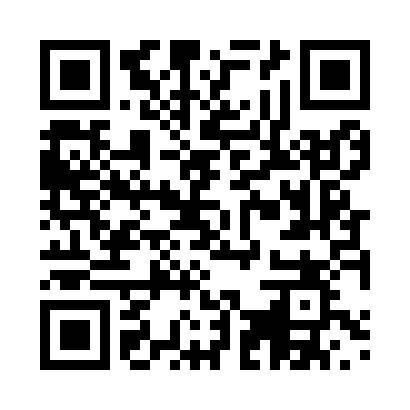 Prayer times for Pereira, ColombiaWed 1 May 2024 - Fri 31 May 2024High Latitude Method: NonePrayer Calculation Method: Muslim World LeagueAsar Calculation Method: ShafiPrayer times provided by https://www.salahtimes.comDateDayFajrSunriseDhuhrAsrMaghribIsha1Wed4:395:5112:003:186:097:162Thu4:395:5112:003:196:097:163Fri4:395:5112:003:196:097:164Sat4:385:5011:593:196:097:175Sun4:385:5011:593:196:097:176Mon4:385:5011:593:206:097:177Tue4:375:5011:593:206:097:178Wed4:375:5011:593:206:097:179Thu4:375:5011:593:216:097:1710Fri4:375:4911:593:216:097:1811Sat4:365:4911:593:216:097:1812Sun4:365:4911:593:216:097:1813Mon4:365:4911:593:226:097:1814Tue4:365:4911:593:226:097:1815Wed4:355:4911:593:226:097:1916Thu4:355:4911:593:226:097:1917Fri4:355:4911:593:236:107:1918Sat4:355:4911:593:236:107:1919Sun4:355:4911:593:236:107:1920Mon4:355:4911:593:236:107:2021Tue4:355:4911:593:246:107:2022Wed4:345:4911:593:246:107:2023Thu4:345:4912:003:246:107:2124Fri4:345:4912:003:256:117:2125Sat4:345:4912:003:256:117:2126Sun4:345:4912:003:256:117:2127Mon4:345:4912:003:256:117:2228Tue4:345:4912:003:266:117:2229Wed4:345:4912:003:266:127:2230Thu4:345:4912:003:266:127:2231Fri4:345:4912:013:266:127:23